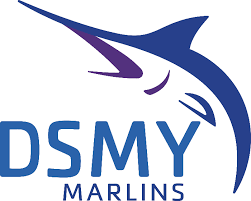 Wellmark Booster Club Meeting12/12/2022 6:45 pm @ WellmarkMembers in attendance: Selma, Ashley, Melissa, Michelle, Laura, Nicci, Jen, and TaraSecretary ReportMeeting minutes approvedPresident’s ReportBank account update and venmoWorking on setting up the bank account as a non-profit (501c3)Will need to make goals for the booster club to create the 501c3Selma brought reimbursement forms for anyone who needs to be reimbursedWe are waiting for the check from the foundation and Melissa has a check book Treasurer’s ReportSocial Media ReportLaura is willing to join the FB page as an admin and we will contact Angie to add herConcessions ReportNicci can bring a microwave for the concession standFun Committee ReportWinter PartyMonday December 19th-no practice (6:30 to 8)Karaoke, music, dancingKids can bring floatiesCan we post something on social mediaPopcorn bar to go, cookies or barsMelissa will send an email to Bob with a flyer that Laura will create including the philanthropy informationDecember Fun DayDecember 29thFun and creative ideas being shared Philanthropy ReportDonation bin for YMCA supportive housingToilet paperCanned soupCondiments and seasoningsCanned meatsRamen noodlesWe can add the Amazon list for people who would like itOther ideas for philanthropyDiscussion on tie blankets – YMCA supportive housing (February)2 yards is a good size (4 yards total- 2 yards of each color or 4 yards of the same color)Coloring lid craft for nursing homes- winter break craftThere are templates which could be completed at home with instructionsThis could be a conference room craftRecognition ReportNo reportBooster Club Liaison ReportWe will need more clarification on what this role isVolunteer Coordinator ReportNo reportNext Meeting: Monday, January 9th @6:45 PMPresidentMelissa GatzionisPhilanthropyJen SillVice PresidentLaura HutzellFunJaneen QualleyTreasurerSelma BrkicBooster Club LiaisonAshley BertschSecretaryNicci KuhlRecognitionAngie KearneySocial MediaAngie KearneyVolunteer CoordinatorLucy TiradoConcessionsMegan FilmerVolunteer CoordinatorLucy Tirado